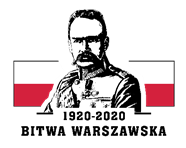 Giżycko, 13 sierpnia 2020 r.DO WSZYSTKICH WYKONAWCÓWPOST. NR 50/2020Dotyczy: postępowania o udzielenie zamówienia publicznego na dostawę sprzętu sportowego, obuwia i odzieży sportowej na rzecz 24  Wojskowego Oddziału Gospodarczego.ZAWIADOMIENIEO UNIEWAŻNIENIU POSTĘPOWANIA Zamawiający: 24 Wojskowy Oddział Gospodarczy w Giżycku, działając zgodnie z art. 92 ust. 2 ustawy z dnia 29 stycznia 2004 roku - Prawo zamówień publicznych 
(tj.: Dz. U. z 2019 r. poz. 1843 z póżn.zm.) zawiadamia o unieważnieniu postępowania prowadzonego w trybie przetargu nieograniczonego na dostawę sprzętu sportowego, obuwia i odzieży sportowej na rzecz 24  Wojskowego Oddziału Gospodarczego.UZASADNIENIEPostępowanie zostało unieważnione na mocy z art. 93 ust. 1 pkt. 1 ustawy z dnia 
29 stycznia 2004 roku Prawo Zamówień Publicznych (tj.: Dz. U. z 2019 r. poz. 1843 
z póżn.zm.). W wyznaczonym terminie, określonym w ogłoszeniu o zamówieniu i SIWZ tj. do 13.08.2020r godz. 8:30, nie złożono żadnej oferty.Jednocześnie Zamawiający informuje o zamiarze wszczęcia kolejnego postępowania o udzielnie zamówienia publicznego na dostawę sprzętu sportowego, obuwia i odzieży sportowej.KOMENDANT(-)płk Jarosław JASTRZĘBOWSKI